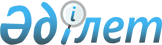 О подписании Соглашения между Правительством Республики Казахстан и Правительством Сирийской Арабской Республики о сотрудничестве в строительстве историко-культурного центра и мавзолея Аль-Фараби, реставрации мавзолея Султана Аз-Захир Бейбарса в городе ДамаскеПостановление Правительства Республики Казахстан от 20 октября 2007 года N 975

      Правительство Республики Казахстан  ПОСТАНОВЛЯЕТ: 

      1. Одобрить прилагаемый проект Соглашения между Правительством Республики Казахстан и Правительством Сирийской Арабской Республики о сотрудничестве в строительстве историко-культурного центра и мавзолея Аль-Фараби, реставрации мавзолея Султана Аз-Захир Бейбарса в городе Дамаске. 

      2. Уполномочить Чрезвычайного и Полномочного Посла Республики Казахстан в Арабской Республике Египет Амреева Багдата Култаевича подписать от имени Правительства Республики Казахстан Соглашение между Правительством Республики Казахстан и Правительством Сирийской Арабской Республики о сотрудничестве в строительстве историко-культурного центра и мавзолея Аль-Фараби, реставрации мавзолея Султана Аз-Захир Бейбарса в городе Дамаске, разрешив вносить изменения и дополнения, не имеющие принципиального характера. 

      3. Настоящее постановление вводится в действие со дня подписания.        Премьер-Министр 

       Республики Казахстан  

  Соглашение 

между Правительством Республики Казахстан 

и Правительством Сирийской Арабской Республики 

о сотрудничестве в строительстве историко-культурного центра 

и мавзолея Аль-Фараби, реставрации мавзолея 

Султана Аз-Захир Бейбарса в городе Дамаске       Правительство Республики Казахстан и Правительство Сирийской Арабской Республики, именуемые в дальнейшем "Стороны", а по отдельности "Казахстанская сторона" и "Сирийская сторона", 

      учитывая важность дружеских отношений, существующих между двумя странами, 

      желая развивать взаимное сотрудничество, 

      понимая, что культурное сотрудничество служит развитию дружеских отношений и углублению взаимопонимания между народами, 

      согласились о нижеследующем:  

  Статья 1       Сирийская сторона (Мэрия города Дамаска) определяет земельный участок площадью 0,22 га в северо-восточной части некрополя "Аль аль-Бейт" в городе Дамаске под строительство историко-культурного центра и мавзолея Аль-Фараби. 

      Сирийская сторона осуществляет снос жилых строений, расположенных на данном участке земли в двухнедельный срок, и оформляет земельный участок в качестве собственности Мэрии города Дамаска после компенсации Казахстанской стороной стоимости земельного участка и жилых строений их владельцам. 

      Сирийская сторона за счет собственных средств создает необходимые условия (электричество, водоснабжение, канализация, телефонизация) для начала работ по строительству в течение 30 суток после сноса жилых строении, расположенных на данной территории. 

      Казахстанская сторона в соответствии с законодательством Республики Казахстан определяет казахстанского генерального подрядчика (далее - генеральный подрядчик) для осуществления строительства историко-культурного центра и мавзолея Аль-Фараби, реставрации мавзолея Султана Аз-Захир Бейбарса в городе Дамаске.  

  Статья 2       Казахстанская сторона по согласованию с Сирийской стороной разрабатывает проектно-сметную документацию строительства историко-культурного центра и мавзолея Аль-Фараби. 

      Сирийская сторона по согласованию с Казахстанской стороной разрабатывает проектно-сметную документацию реставрации мавзолея Султана Аз-Захир Бейбарса в городе Дамаске. 

      Казахстанская сторона в пределах средств, предусмотренных законодательством Республики Казахстан, финансирует строительные и реставрационные работы на указанных объектах в соответствии с проектно-сметной документацией.  

  Статья 3       Сирийская сторона по согласованию с Казахстанской стороной определяет строительную компанию в соответствии с национальным законодательством Сирийской Арабской Республики, которая на основе договора с генеральным подрядчиком осуществляет строительство историко-культурного центра и мавзолея Аль-Фараби. 

      Сирийская сторона по согласованию с Казахстанской стороной определяет специализированную реставрационную организацию в соответствии с национальным законодательством Сирийской Арабской Республики, которая на основе договора с генеральным подрядчиком осуществляет реставрацию мавзолея Султана Аз-Захир Бейбарса. 

      Генеральный подрядчик может при необходимости заключить отдельные соглашения с Мэрией города Дамаска и Ассоциацией арабского языка, на предмет реализации проектов историко-культурного центра и мавзолея Аль-Фараби, и мавзолея Султана Аз-Захира Бейбарса соответственно.  

  Статья 4       В целях контроля и координации работ по строительству историко-культурного центра и мавзолея Аль-Фараби, реставрации мавзолея Султана Аз-Захира Бейбарса в городе Дамаске Стороны создают совместную комиссию, состоящую из трех человек с каждой Стороны. 

      Сирийская сторона гарантирует обеспечить необходимые условия и содействие, указанные в статье 5 данного Соглашения, для работы специалистов Казахстанской стороны до окончания строительства историко-культурного центра и мавзолея Аль-Фараби, а также реставрации мавзолея Султана Аз-Захир Бейбарса.  

  Статья 5       Сирийская сторона: 

      освобождает генерального подрядчика, консультантов и персонал, задействованных в реализации проектов, не являющихся гражданами Сирийской Арабской Республики, от любых налогов и платежей в бюджет, установленных законодательством Сирийской Арабской Республики, касательно доходов, получаемых в связи с выполнением ими работ, услуг по реализации проектов; 

      освобождает от уплаты любых тарифов, сборов, таможенных платежей, налогов на импорт и других подобных сборов, налагаемых на личное или домашнее имущество, ввозимое на территорию Сирийской Арабской Республики или вывозимое с территории Сирийской Арабской Республики для личного использования специалистами Казахстанской стороны; 

      обеспечивает получение необходимых лицензий на осуществление строительных и реставрационных работ; 

      принимает необходимые меры для ускорения таможенных процедур в отношении товаров, имущества или другой собственности, ввозимых на территорию Сирийской Арабской Республики для реализации проектов.  

  Статья 6       По окончанию строительных и реставрационных работ совместная комиссия принимает выполненные работы согласно акту приема-передачи и передает объект Сирийской стороне. 

      По завершению строительства Стороны заключают отдельное Соглашение о функционировании историко-культурного центра Аль-Фараби.  

  Статья 7       По взаимному согласию Сторон в настоящее Соглашение могут быть внесены изменения и дополнения, которые оформляются отдельными протоколами, являются его неотъемлемыми частями и вступают в силу в порядке, установленном статьей 10 настоящего Соглашения. 

      Изменение положений настоящего Соглашения или прекращение его действия не будут влиять на выполнения проектов по договорам (контрактам), заключенным в период его действия, до их полного завершения.  

  Статья 8       Споры и разногласия по толкованию положений настоящего Соглашения разрешаются путем переговоров и консультаций между исполнительными органами Сторон.  

  Статья 9       Настоящее Соглашение не затрагивает права и обязательства Сторон, вытекающие из других международных договоров, участниками которых они являются.  

  Статья 10       Настоящее Соглашение вступает в силу с даты получения последнего письменного уведомления о выполнении Сторонами внутригосударственных процедур, необходимых для его вступления в силу. 

      Настоящее Соглашение заключается на неопределенный срок и действует до полного выполнения принятых Сторонами обязательств.       Совершено в городе___________ "___"__________ 2007 года, в двух подлинных экземплярах, каждый на казахском, арабском, русском и английском языках, причем все тексты имеют одинаковую силу. В случае возникновения споров по толкованию положений настоящего Соглашения, Стороны будут обращаться к тексту на английском языке.        За Правительство                          За Правительство 

     Республики Казахстан                 Сирийской Арабской Республики 
					© 2012. РГП на ПХВ «Институт законодательства и правовой информации Республики Казахстан» Министерства юстиции Республики Казахстан
				